附件：综合素质拓展课选修操作手册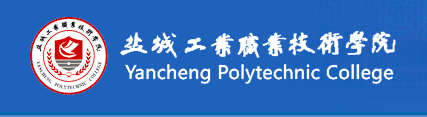 我校综合素质拓展课将在教务系统中进行选课，需要同学们登录教务系统操作，同学们可参考此手册进行选课。注：请在电脑端打开浏览器访问选课系统，请勿在手机端浏览器访问，手机端可能会出现页面不适配或无法选课情况。电脑端适配浏览器：谷歌浏览器、360浏览器（极速模式）。选课系统访问及登录如下图1所示，在电脑端打开浏览器，在地址栏输入选课系统地址：http://xk.yctei.cn，打开选课系统。选课系统登录账号为学生学号，登录密码跟登录学校办事大厅密码一致，如果没有改过密码，默认密码为yg@学生本人身份证号后6位。说明：请学生提前尝试是否可以登录学校办事大厅，提前验证账号密码是否正确，如果无法登录，尽快联系信息中心处理。以免在正式选课的时候无法登录系统导致没有选到自己心仪的课程。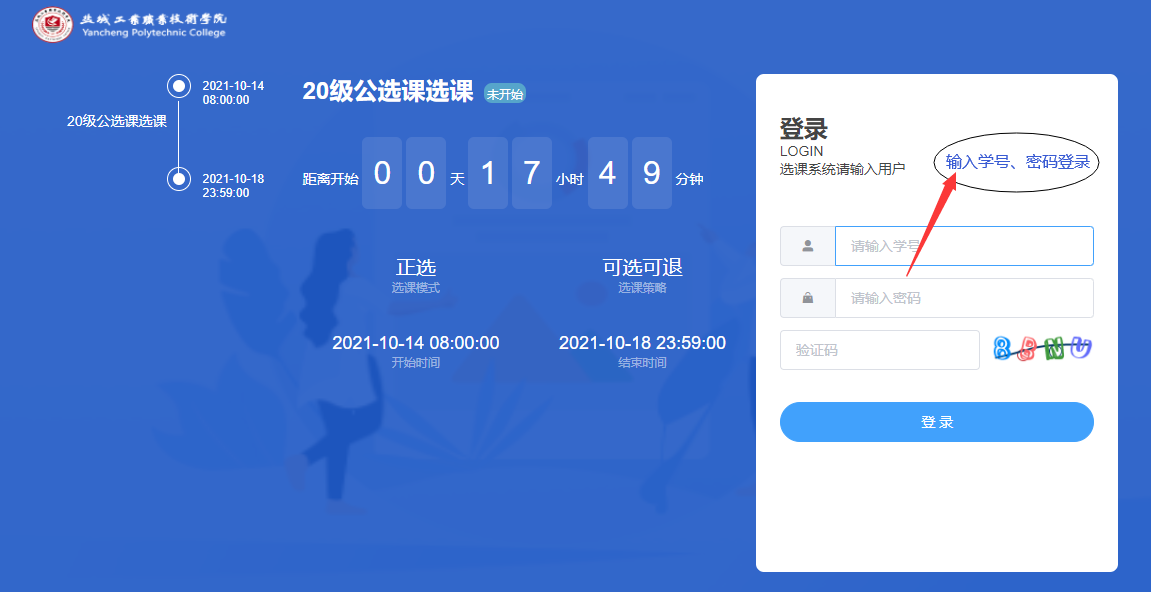 图1如下图2，向下翻动滚动条，可以查看操作手册、通知公告、常见问题、咨询方式等信息。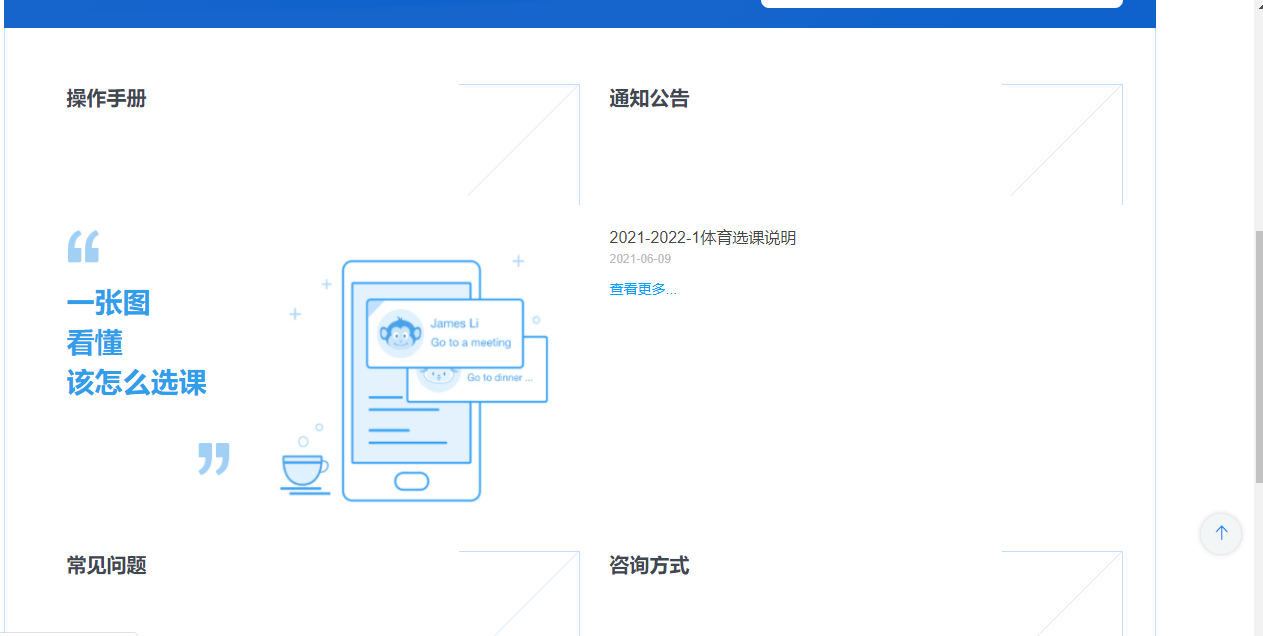 图2学生选课（1）在图1中，正确输入账号和密码，点击【登录】，弹出如下图3的“选课轮次”对话框，选择轮次后点击【确定】按钮，进入图4的页面。然后点击【选课】按钮，进入图5所示的选课页面。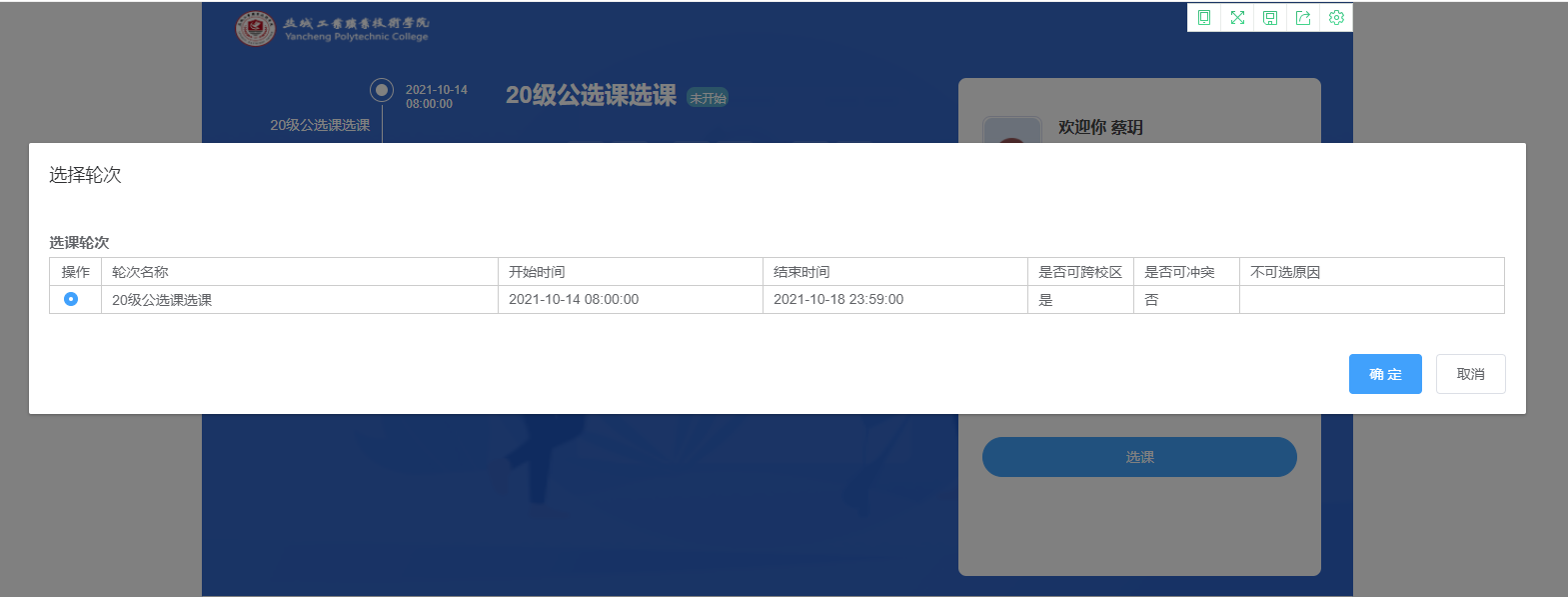 图3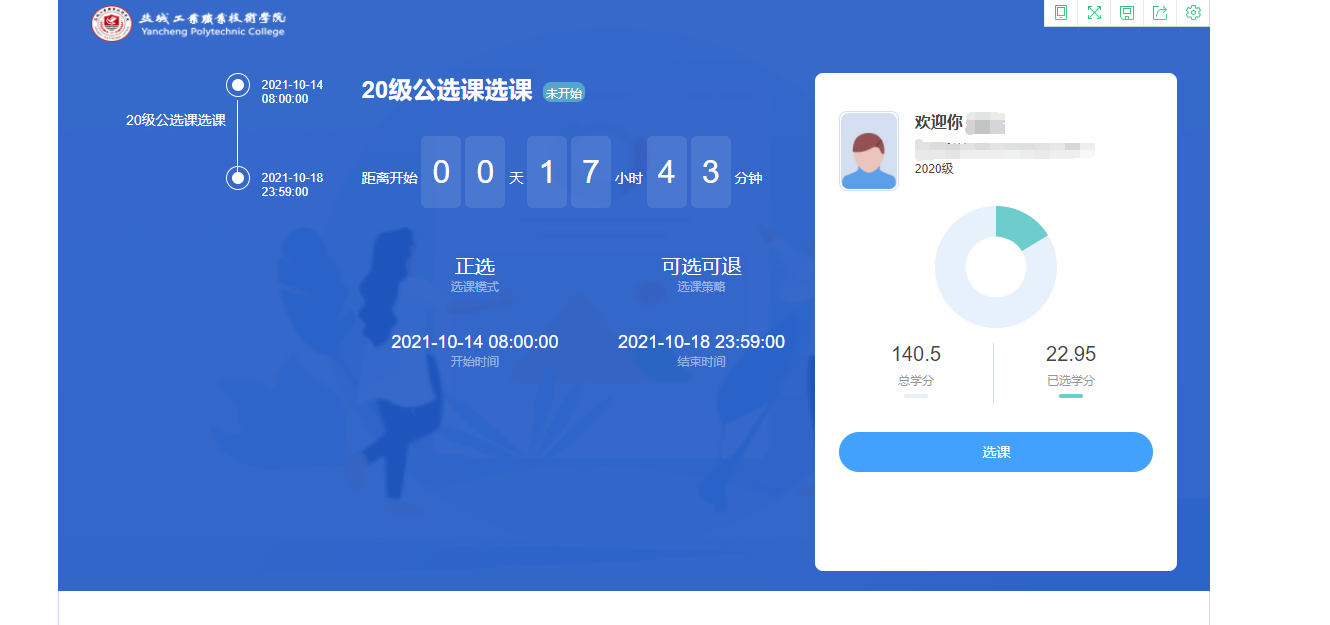 图4如下图5，点击“公选课”菜单，在列表中可以看到本次开放的选修课程。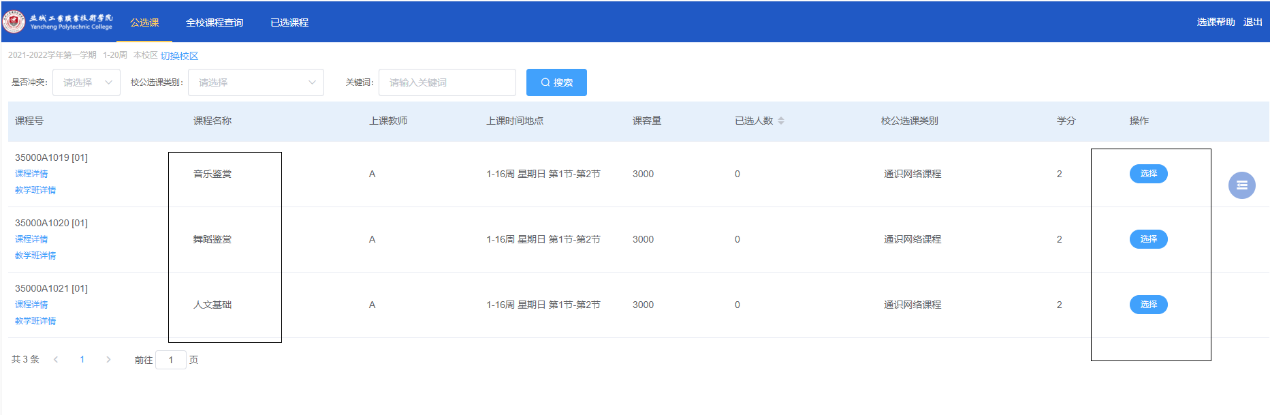 图5如下图6，鼠标点击某门课程，展开可选的课程信息。点击课程项目卡片上的【选择】按钮完成选课。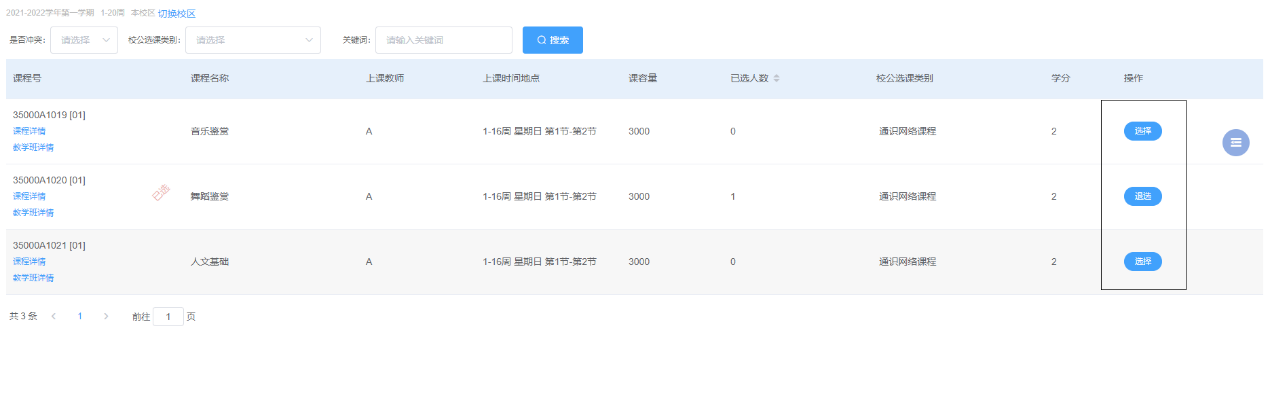 图6如下图7，选课成功之后， 在“已选课程”中，会出现已选课程。如需退选，点击【退选】按钮即可。图7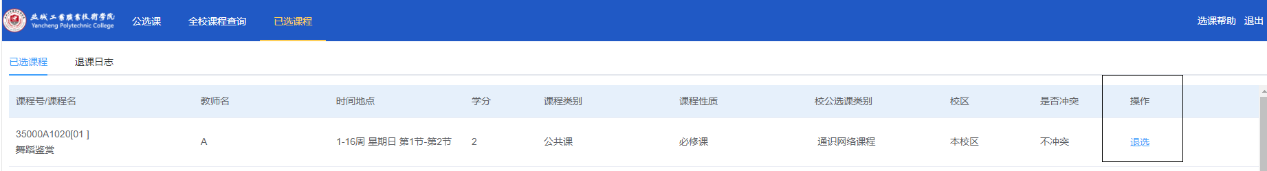 6.课程选择结束并确认完毕后，退出系统即可，如下图8。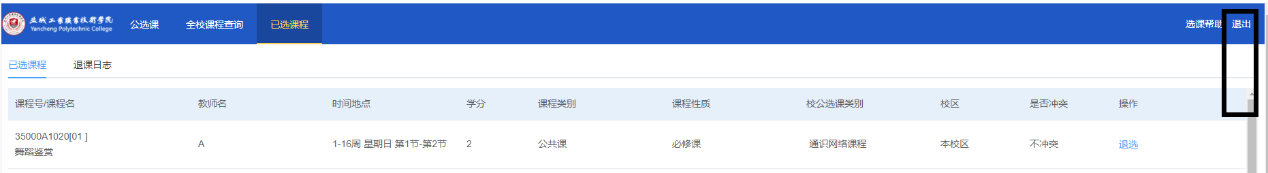 图8